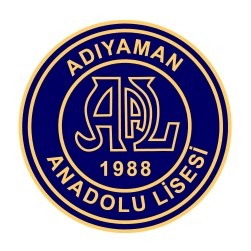 ADIYAMAN ANADOLU LİSESİ PANSİYONU ŞUBAT-2016 YEMEK LİSTESİ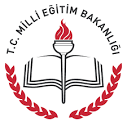 TARİHKAHVALTIÖĞLEAKŞAMARA ÖĞÜN7 Şubat 2016 PazarETLİ TÜRLÜ BULGUR PİLAVI,CACIK,HOŞAFKEK MEYVE SUYU8 Şubat 2016 PazartesiAÇIK BÜFEKURU FASULYE, BULGUR PİLAVI,TURŞU,AYRANMAKARNA,MERCİMEK ÇORBASI,SALATA,AYRANKEK MEYVE SUYU9 Şubat 2016 SalıAÇIK BÜFESEBZELİ TAVUK SOTE,PİRİNÇ PİLAVI,KADAYIF,ÇORBAETLİ BEZELYE,PİRİNÇ PİLAVI,SÖĞÜŞ,DÖVME ÇOR.CEVİZ İRMİK HEL.10 Şubat 2016 ÇarşambaAÇIK BÜFEKARA KAVURMA,BULGUR PİLAVI,MEVSİM SALATASI,AYRANZEYTİNYAĞLI BARBUNYA,PİRİNÇ PİLAVI,DOMATES ÇORBA,MEYVEKEK MEYVE SUYU11 Şubat 2016 PerşembeAÇIK BÜFENOHUT YAHNİ,PİRİNÇ PİLAVI,TURŞU,SÖĞÜŞEKŞİLİ KÖFTE,BULGUR PİLAVI,MERCİMEK ÇORBA,AYRANKEK MEYVE SUYU12 Şubat 2016 CumaAÇIK BÜFETAVUK DÖNER,PİRİNÇ PİLAVI,MERCİMEK ÇORBA,CACIKETLİ PATATES,BULGUR PİLAVI,İRMİK HELVASI,AYRANMEYVE KEK13 Şubat 2016 CumartesiAÇIK BÜFEARAP TAVASI,PİRİNÇ PİLAVI,CACIK,SÖĞÜŞMAKARNA,MERCİMEK ÇORBASI,SALATA,AYRANPOĞAÇA ÇAY14 Şubat 2016 PazarAÇIK BÜFEETLİ TÜRLÜ,BULGUR PİLAVI,YOGURT,MEYVEKAPUSKA,BULGUR PİLAVI,YOGURT,PATATES KIZARTMAKEK KURU ÜZÜM15 Şubat 2016 PazartesiAÇIK BÜFEKURU FASULYE, BULGUR PİLAVI,TURŞU,AYRANKISIR,SALATA,TURŞU,MERCİMEK ÇORBAKEK MEYVE SUYU16 Şubat 2016 SalıAÇIK BÜFEFIRINDA TAVUK KIZ,BULGUR PİLAVI,MER.ÇORBA,TULUMBAETLİ PATATES,PİRİNÇ PİLAVI,TURŞU,AYRANCEVİZ İRMİK HEL.17 Şubat 2016 ÇarşambaAÇIK BÜFELAHMACUN,SALATA,DOMATES ÇORBA,AYRANETLİ TÜRLÜ, BULGUR PİLAVI,CACIK,HOŞAFKEK MEYVE SUYU18 Şubat 2016 PerşembeAÇIK BÜFEKURU FASULYE, PİRİNÇPİLAVI,TURŞU,İRMİK HELVASIKARIŞTIRMALI PİLAV,SALATA,MERCİMEK ÇORBA,AYRANKEK MEYVE SUYU19 Şubat 2016 CumaAÇIK BÜFESEBZELİ FINDIK KÖFTE,PİRİNÇ PİLAVI,TULUMBA,TURŞUNOHUT YAHNİ,BULGUR PİLAVI,SÖĞÜŞ,TURŞUMEYVE KEK20 Şubat 2016 CumartesiAÇIK BÜFETAS KEBAP,PİRİNÇ PİLAVI,YOGURT, KURU ÜZÜMPATATES MUSAKKA,BULGUR PİLAVI,YOGURT,SALATAPOĞAÇA ÇAY21 Şubat 2016 PazarAÇIK BÜFETAVUK HARÇLAMA,BULGUR PİLAVI,TURP,AYRANPEYNİRLİ MAKARNA,MERCİMEK ÇORBA,İRMİK HELVASI,YOGURTKEK KURU ÜZÜM22 Şubat 2016 PazartesiAÇIK BÜFEKARA KAVURMA,BULGUR PİLAVI,CACIK,KADAYIFZEYTİNYAĞLI PIRASA,BULGUR PİLAVI,YOGURT,PATATES KIZARTMAKEK MEYVE SUYU23 Şubat 2016 SalıAÇIK BÜFETAVUK SOTE,BULGUR PİLAVI,MEVSİM SALATASI,AYRANKURU FASULYE,PİRİNÇ PİLAVI,TURŞU,SÖĞÜŞFINDIK İRMİK HELV.24 Şubat 2016 ÇarşambaAÇIK BÜFETAVUK DÖNER,BULGUR PİLAVI,SALATA,AYRANKARIŞTIRMALI PİLAV,CACIK,TURŞU,HOŞAFKEK MEYVE SUYU25 Şubat 2016 PerşembeAÇIK BÜFEETLİ NOHUT,PİRİNÇ PİLAVI,MERCİMEK ÇORBA,TURŞUDOMATES ÇORBA,PATATES KIZARTMA,YOGURT,PİRİNÇ PİLAVIKEK MEYVE SUYU26 Şubat 2016 CumaAÇIK BÜFEEKŞİLİ KÖFTE,BULGUR PİLAVI,KADAYIF,AYRANZEYTİNYAĞLI BARBUNYA,PİRİNÇ PİLAVI,YOGURT,SÖĞÜŞMEYVE KEK27 Şubat 2016 CumartesiAÇIK BÜFEFIRINDA TAVUK KIZ,BULGUR PİLAVI,MER.ÇORBA,CACIKETLİ TÜRLÜ,PİRİNÇ PİLAVI,TURŞU,YOGURTPOĞAÇA ÇAY28 Şubat 2016 PazarAÇIK BÜFEARAP TAVASI,PİRİNÇ PİLAVI,HOŞAF,SÖĞÜŞPEYNİRLİ MAKARNA,MERCİMEK ÇORBA,,YOGURT,SALATAKEK KURU ÜZÜM29 Şubat 2016 PazartesiAÇIK BÜFEKURU FASULYE,BULGUR PİLAVI,TURŞU,TULUMBA TATLISIKARIŞTIRMALI PİLAV,SALATA,DOMATES ÇORBA,AYRANKEK MEYVE SUYUSEMA BOZTAŞMÜDÜR YARDIMCISIELİF ÜNLENMÜDÜR YARDIMCISI